HOME LEARNING KIT 	SOCIAL SCIENCE – YEAR 10WORKSHEET 6MULTIPLE CHOICE1. Aquatic freshwater vegetation include  A. Reed swamps, floating plant,otakarisi and aquatic weedsB.  dense/thick undergrowth of grass and shrubs.C.  Sea weeds (lumi), algae, sea grasses       D. Tahitian chestnut ivi and palms forbs 2. Identify one type of soil in FijiA. woodland                                                    B. rainforestC. Regolith                                                       D. Tropical lowlands3. The winter season season in Fiji is fromA. June to September                                           B. November to AprilC. May to November                                          D. January to July4. The letter H on weather maps shows? A. good weather conditions B. floodsC. rainy and stormy weatherD. cyclone SHORT ANSWERSAnswer the following questions with reference to your notes 1.  Define the following: (i) Depression      (ii) Anti-cyclones        (iii)Isobars              (iv)endemic plants2. Explain how cyclonic and convectional rainfall occur.3. Identify an importance of mangrove plants.4. Name one of Fijis endemic plants.RESOURCE INTERPRETATIONStudy the diagram given below to answer the questions that follow.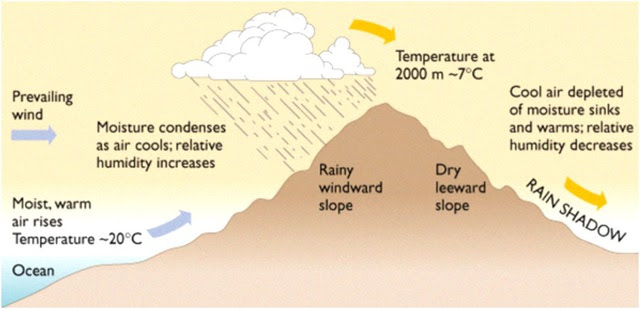 1) Identify the type of wind system shown above2.) Briefly explain how the above occurs3) Where in Fiji would you mostly find this type of wind system.4) Name Fijis prevailing wind systemPARAGRAPH WRITINGIn a paragraph discuss four factors affecting soil formation.